광주과학기술원수강신청시스템사용매뉴얼목     차1.	수강신청시스템 개요	32.	수강신청시스템 접속 및 유의사항	43.	수강신청 화면구성 및 기능설명	53.1	메인화면	53.2	LOGIN	63.3	수강신청 안내페이지	93.4	수강신청처리(학생)	103.5	Academic Calendar	133.6	Course Search	14수강신청시스템 개요[수강신청 기본 서비스 구성]    학사일정, 강좌검색을 통해 학생이 본인의 학기 계획을 미리 체계적으로 세울 수 있고, 소속학과에필요한 수강신청 안내 및 유의사항을 통해 사전에 정보를 제공받으며, 수강신청기간에 시간표 및 편리한 정보를 조회하거나 출력할 수 있는 기능이 가능하도록 구현됨학사일정은 종전의 학사력 정보서비스로써 현재년도/월별 기준으로 학사업무에 필요한 정보를 조회할 수 있으며, 포탈시스템에서도 동일한 일정내용으로 확인할 수 있다.강좌검색은 외부제공 서비스로서 로그인 없는 외부 학생들도 GIST 내의 현재년도/학기에 개설된강좌를 검색하여 관심강좌를 확인할 수 있다.수강신청은 GIST 학생 개인정보(아이디, 패스워드)를 통해 접속할 수 있으며, 현재년도/학기에 신청한 수강내역을 조회하거나, 졸업자가진단, 수강안내사항을 확인할 수 있으며, 수강신청기간에는 학과를 선택하거나, 교과목번호/명을 직접입력 등 다양한 기능을 통해 수강신청이 편리하게 이루어지도록 구현하였으며, 수강신청 완료 후에는 시간표, 수강신청 내역을 정보를 출력하여 볼 수 있다.수강신청시스템 접속 및 유의사항서비스URL ; https://zeus.gist.ac.kr/sys/lecture/lecture_main.do -  편리한 수강신청을 위해 GIST 수강신청 페이지에 접속할 수 있다.유의사항1)  복수 로그인 금지     - 하나의 로그인 정보로 하나의 PC에서 여러 브라우저 로그인 및 하나의 로그인 정보로 여러 PC에서 로그인 불가합니다.2)  브라우저 및 최적 해상도    - Internet Explore(V.11이상), Chrome, Safari 등 다양한 브라우저 지원    - 수강신청 화면은 (1600*900) 해상도 이상을 기준으로 개발되었으며, Internet Explore(V.11이상), 해당도 (1600*900)에 최적화 되어 있음3) 팝업 허용    - 사용중인 브라우저에서 팝업차단을 설정한 경우, 일부기능을위해 팝업허용 할 웹사이트로 https://zeus.gist.ac.kr 추가필요함     ( 도구 -> 인터넷옵션 -> 개인정보 -> 팝업차단 -> 설정 -> 허용 사이트에 추가)    ※ 브라우저별 설정방법은 다를 수 있음    ※ Chrome 에서‘이 페이지가 추가적인 대화상자를 생성하지 않도록 차단합니다’메시지에서 체크하지 마시기 바랍니다.수강신청 화면구성 및 기능설명메인화면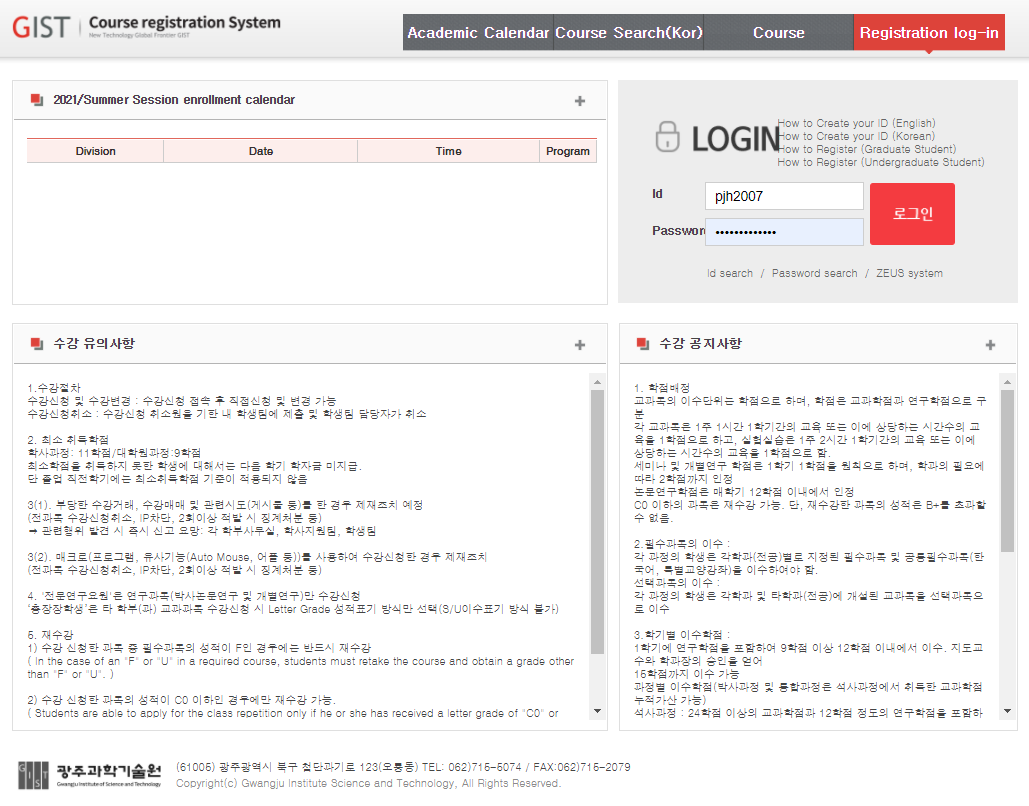 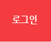 LOGINId 와 Password 는 본인이 지정한 포탈사용 Id 와 비밀번호를 입력한다.로그인에 필요한 Id 를 찾기 위해서는 [Id Search]를 클릭하여 확인 할 수 있다.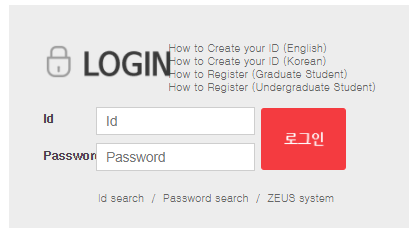 ① Password 하단에 [Id search]를 클릭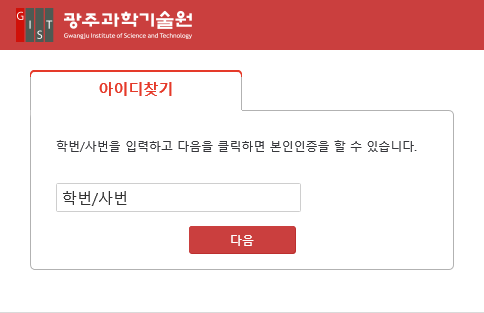 ② 학번을 입력하고 [다음]버튼을 클릭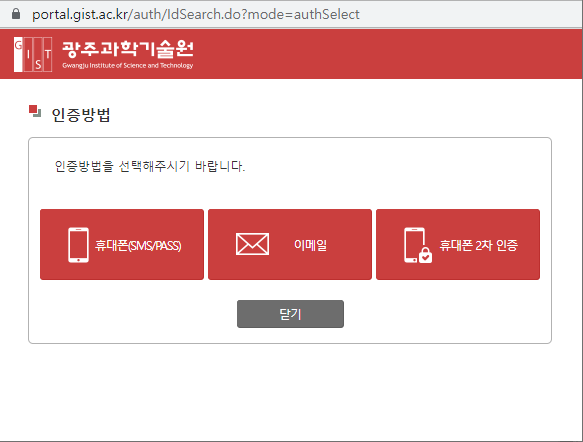 ③ 휴대폰SMS/이메일/휴대폰2차인증(앱 인증)을 통해 받은 인증번호를 입력로그인에 필요한 Password를 찾기 위해서는 [Password Serarch]를 클릭하여 확인 할 수 있다. Password 하단에 [Password search]를 클릭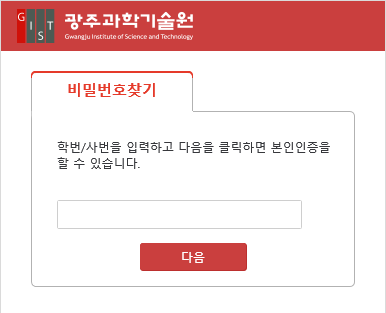 ② 학번을 입력하고 [다음]버튼을 클릭③ 휴대폰SMS/이메일/휴대폰2차인증(앱 인증)을 통해 받은 인증번호를 입력수강신청 안내페이지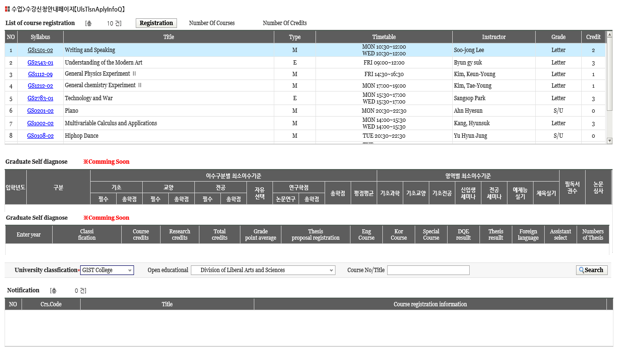 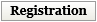 수강신청처리(학생)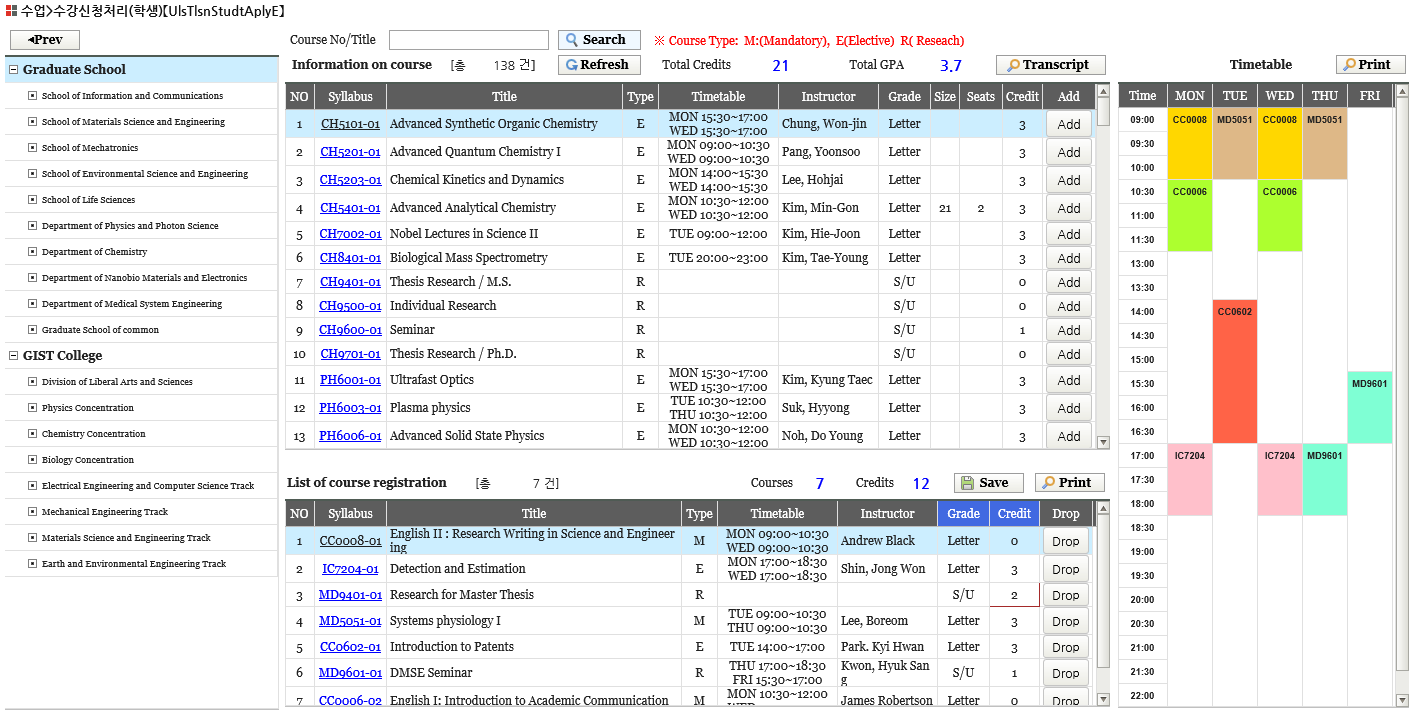 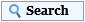 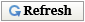 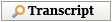 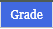 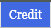 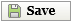 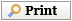 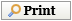 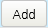 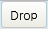 【다음에 경우에 수강신청 할 수 없습니다.】    1) 수강신청 한 과목이 Placement 영어강좌 대상자가 아니거나 과목을 이수한 경우        (1) EnglishⅠ(SS)  ,EnglishⅠ(PD) 수강대상자 입니다.Message : You are required to complete English Ⅰ(SS) , EnglishⅠ(PD).(2) EnglishⅠ(PD), English Ⅱ 수강대상자 입니다.Message : You are required to complete EnglishⅠ(PD), English Ⅱ.       (3) EnglishⅠ 수강대상자 입니다. Message : You are required to complete English Ⅰ.       (4) English Ⅱ 수강대상자 입니다. Message : You are required to complete English Ⅱ.       (5) 영어과목을 모두 이수하셨습니다.Message : You are completed all of the English class requirements.)(6) 영어과목 면제대상이므로 수강할 수 없습니다.Message : You are exempt from this English class.)2) 중복된 시간표가 있을 경우Message : There are times of duplicate enrollment courses.\N(Please check timetable)     3) 시간표가 존재하지 않을 경우 (교과과목일 경우만 시간표 체크) Message : Please fill out the blank to register courses.     4) 선수과목을 이수하지 않았을 경우Message : You are able to register courses after completing prerequisite subject.     5) 수강정원이 수강신청인원보다 적을 경우Message : It has exceeded the class size.      6) 개별연구 및 논문연구를 이미 수강신청 했을 경우(대학생만 적용)Message : Research subjects majors can not apply for more than two.      7) 수강최대학점을 초과할 경우Message : The credits you are trying to register exceed 15 credits.(Range 9~15)Message : The maximun credits you may register during either a summer session or a winter session are 6      8) 우선순위 강좌 수강신청 시 대상학생이 아닐경우 Message : Not allowed to register.      9) 체육과목,예체능과목을 이미 수강신청 한 경우(1학기에 1번 신청가능)Message : Physical education class has been registered.Message : Art class has been registered.10) 체육과목을 6과목이상 이수했을 경우Message : Physical Education Tuition will be charged if re-apply for more than six semesters.     11) 예체능과목을 4과목 이상 이수했을 경우Message : If you apply for arts subjects are beyond the four semesters it will be charged the fee again.     12) 수강신청 한 과목이 이미 이수되어 있고(재수강) 재수강예외과목일 경우Message : Retake not available.     13) 수강신청 한 과목이 이미 이수되어 있고(재수강) 이수한 과목의 등급이 B이상일경우Message : Re-taking course is only available below C0 grade.     14) 영어과목은 입학 후 1년이내 수강해야 합니다. Message : You can apply to take English courses within one year after Admission.15) 더블코드로 개설된 교과목을 소속학부(과,전공)에 해당하지 않은 코드로 신청할경우 Message : Courses with double codes can be registered by the only code of department(school) which you are assignedAcademic Calendar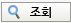 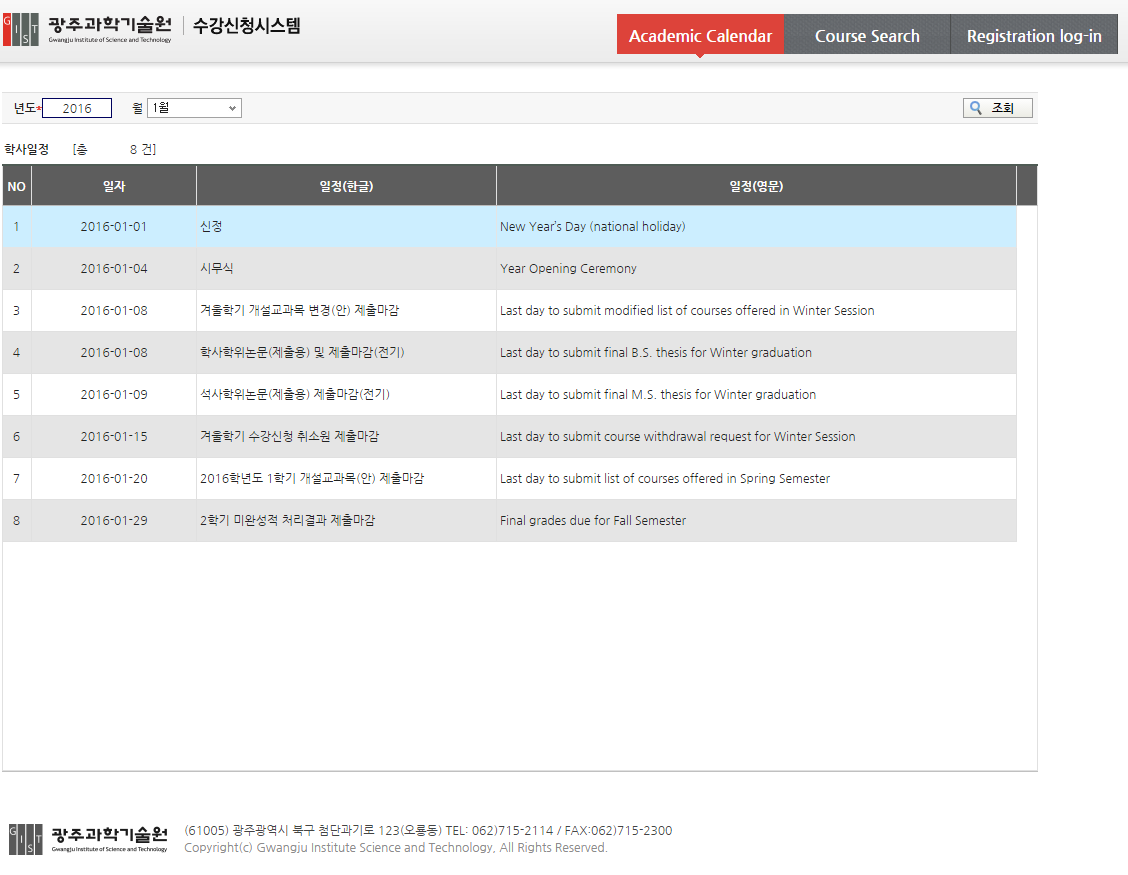 Course Search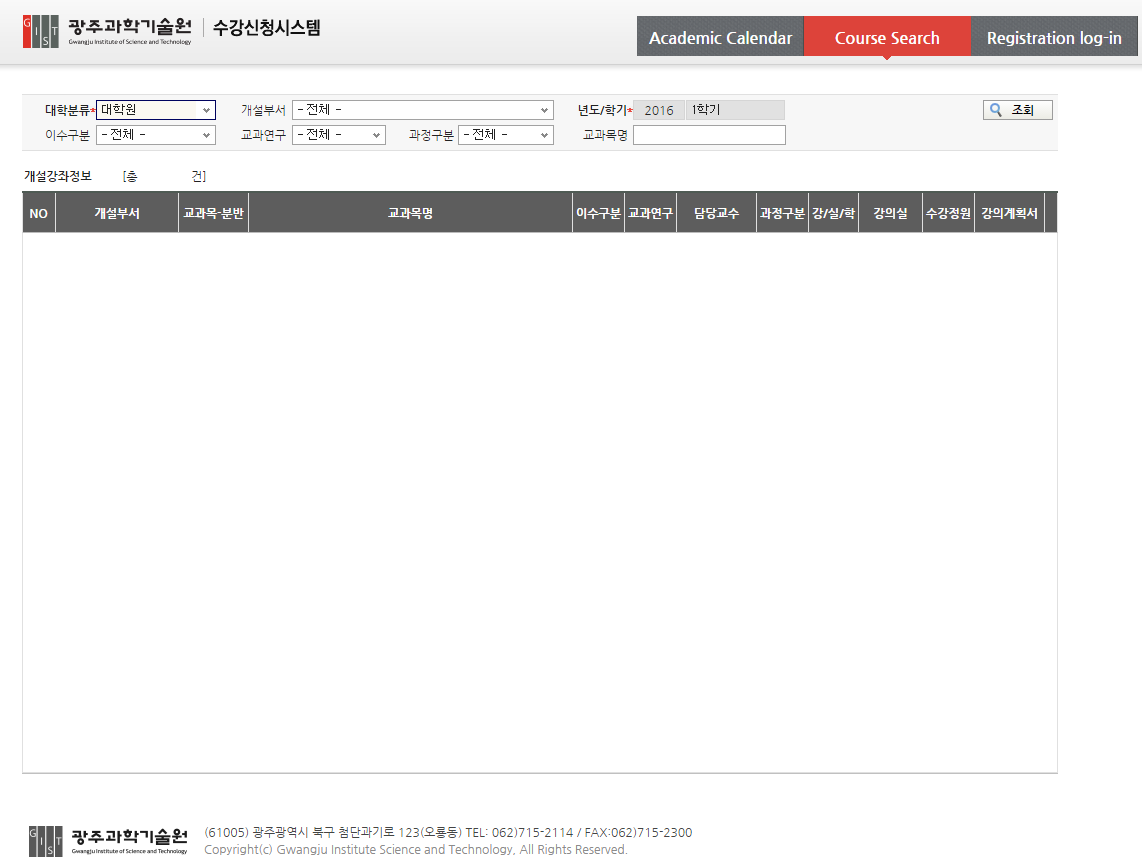 